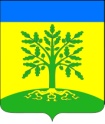 АДМИНИСТРАЦИЯ МАЛАМИНСКОГО СЕЛЬСКОГО ПОСЕЛЕНИЯУСПЕНСКОГО РАЙОНАПОСТАНОВЛЕНИЕ10.07.2018								             №32с. МаламиноОб утверждении Административного регламента предоставления администрацией Маламинского сельского поселения Успенского района муниципальной услуги «Выдача разрешения (ордера) на проведение земляных работ на территории общего пользования»В соответствии с Федеральным законом от 27 июля 2010 года № 210-ФЗ  «Об организации предоставления государственных и муниципальных услуг», постановлением Правительства Российской Федерации от 28.07.2012 года №133-ФЗ «О внесении изменений в отдельные законодательные акты Российской Федерации в целях устранения ограничений для предоставления государственных и муниципальных услуг по принципу «одного окна», постановлением Правительства Российской Федерации от 16 мая 2011 № 373 «О разработке и утверждении административных регламентов исполнения государственных функций и административных регламентов предоставления государственных услуг», п о с т а н о в л я ю:Утвердить Административный регламент предоставления администрацией Маламинского сельского поселения Успенского района муниципальной услуги «Выдача разрешения (ордера) на проведение земляных работ на территории общего пользования» (прилагается).Считать утратившим силу постановление администрации Маламинского сельского поселения Успенского района от 25 февраля 2016 года №35 «Об утверждении Административного регламента предоставления администрацией Маламинского сельского поселения Успенского района муниципальной услуги «Выдача разрешения (ордера) на проведение земляных работ на территории общего пользования»3. Обнародовать настоящее постановление в специальных местах для обнародования муниципальных правовых актов, а также разместить на официальном сайте Маламинского сельского поселения Успенского района в информационно-телекоммуникационной сети «Интернет».4. Контроль за выполнением настоящего постановления оставляю за собой.5. Настоящее постановление вступает в силу со дня его официального обнародования.Глава Маламинского сельского поселения Успенского района                                                       А.Н. БулановАДМИНИСТРАТИВНЫЙ РЕГЛАМЕНТпредоставления администрацией Маламинского сельского поселения Успенского района муниципальной услуги «Выдача разрешения (ордера) на проведение земляных работ на территории общего пользования»I. Общие положения1.1 Административный регламент предоставления администрацией Маламинского сельского поселения Успенского района муниципальной услуги «Выдача разрешения (ордера) на проведение земляных работ на территории общего пользования» (далее – Административный регламент) устанавливает сроки и последовательность административных процедур и административных действий органов администрации Маламинского сельского поселения Успенского района и должностных лиц при предоставлении муниципальной услуги.1.2. Муниципальная услуга «Выдача разрешения (ордера) на проведение земляных работ на территории общего пользования» (далее – Муниципальная услуга) предоставляется администрацией Маламинского сельского поселения Успенского района (далее – Администрация), ответственный исполнитель Муниципальной услуги – специалист по земельным вопросам администрации Маламинского сельского поселения Успенского района (далее – Ответственный специалист).1.3. В предоставлении Муниципальной услуги также участвуют:- филиал Государственного автономного учреждения Краснодарского края «Многофункциональный центр предоставления государственных и муниципальных услуг Краснодарского края» в Успенском районе, ТОСП в с. Маламино (далее - филиал ГАУ КК «МФЦ КК»);1.4. Заявителями на предоставление Муниципальной услуги являются физические лица, юридические лица, а также их представители, наделенные соответствующими полномочиями.Требования к порядку информирования о предоставлении Муниципальной услуги1.5. Информацию о порядке предоставления Муниципальной услуги можно получить:1) при личном или письменном обращении в Администрацию;2) на информационном стенде, размещаемом в Администрации и филиале ГАУ КК «МФЦ КК»;На информационном стенде в помещении, предназначенном для приема документов для предоставления Муниципальной услуги, размещается следующая информация:- сроки предоставления Муниципальной административных действий;- формы заявлений о предоставлении Муниципальной услуги, образцы их заполнения;- перечень документов, необходимых для предоставления Муниципальной услуги, и предъявляемые к ним требования;- перечень оснований для отказа в предоставлении Муниципальной услуги;- информация о платности (бесплатности) предоставления Муниципальной услуги;- блок-схема описания административного процесса предоставления Муниципальной услуги;- извлечения из настоящего Административного регламента.3) по телефону;4) на официальном сайте администрации Маламинского сельского поселения Успенского района в информационно-телекоммуникационной сети «Интернет» по адресу: www.malaminskoe.munrus.ru (далее - Официальный сайт), на официальном сайте муниципального бюджетного учреждения «многофункциональный центр по предоставлению государственных и муниципальных услуг» www.uspensiy@mfc.ru.1.6. Информация о порядке предоставления Муниципальной услуги размещается на «Едином портале государственных и муниципальных услуг (функций) http://www.gosuslugi.ru и «Портале государственных и муниципальных услуг Краснодарского края http://www.pgu.Krasnodar.ru» (далее - Портал).1.7. Информация о порядке предоставления Муниципальной услуги публикуется в средствах массовой информации.1.8. Адрес места нахождения Администрации:352471; Краснодарский край, Успенский район, с. Маламино,ул. Ленина,38, телефон 8(86140)6-16-91, адрес электронной почты okato03256816000@mail.ruОфициальный сайт: www.malaminskoe.munrus.ru График работы администрации Маламинского сельского поселения Успенского района: понедельник - пятница с 09-00 до 17.00 часов, перерыв с 13-00 до 14-00, суббота и воскресенье - выходные дни.1.9. Ответственный специалист осуществляет приём документов и консультирование заявителей по вопросам, связанным с предоставлением Муниципальной услуги, в соответствии со следующим графиком:1.10. Адрес местонахождения филиала ГАУ КК «МФЦ КК»: 352471, Краснодарский край, Успенский район, с. Маламино,ул. Ленина,38; телефон: 8 (86140) 6-16-91; адрес электронной почты: mfc.uspenskiy@mail.ru. Режим работы: вторник с 14-00 до 18-00 часов. Выходные дни: понедельник, среда, четверг, пятница, суббота, воскресенье.1.11. Приём заявлений и прилагаемых к ним документов о предоставлении Муниципальной услуги, рассмотрение заявлений и выдача документов по результатам рассмотрения заявлений осуществляется в соответствии с графиком:1.12. Основными требованиями к информированию заявителей являются:1) достоверность предоставляемой информации;2) чёткость в изложении информации;3) полнота информации;4) удобство и доступность получения информации;5) своевременное предоставление информации.1.13. Консультации предоставляются по следующим вопросам:1) перечень документов, необходимых для предоставления Муниципальной услуги, комплектности (достаточности) представленных документов;2) органы власти и организации, в которых заявитель может получить документы, необходимые для предоставления Муниципальной услуги (наименование и их местонахождение);3) время приёма и выдачи документов;4) порядок и сроки предоставления Муниципальной услуги;5) порядок обжалования решения или действий (бездействия), принятых или осуществляемых в ходе предоставления Муниципальной услуги.1.14. Консультирование заявителей по вопросам предоставления Муниципальной услуги осуществляется бесплатно.Обязанности должностных лиц при ответе на телефонные звонки, устные и письменные обращения граждан или организаций1.15. При ответах на телефонные звонки и устные обращения специалисты Администрации подробно и в вежливой (корректной) форме информируют обратившихся по интересующим их вопросам. Ответ на телефонный звонок должен начинаться с информации о наименовании Администрации, в который позвонил гражданин, фамилии, имени, отчестве и должности специалиста, принявшего телефонный звонок.1.16. При ответах на письменные обращения и обращения, поступившие по электронной почте, дается четкий и понятный ответ на поставленные вопросы, указываются фамилия, инициалы, должность и номер телефона исполнителя.Получение заявителем информации с использованием федеральной государственной информационной системы Портал1.17. При наличии технических возможностей, использование заявителем федеральной государственной информационной системы Портал обеспечит:1) возможность получения заявителем сведений о Муниципальной услуге;2) возможность получения и копирования заявителем форм заявлений и иных документов, необходимых для получения Муниципальной услуги;3) возможность при направлении заявления в форме электронного документа представления заявителю электронного уведомления, подтверждающего прием заявления к рассмотрению;4) возможность для заявителей осуществлять с использованием Портала мониторинга хода предоставления Муниципальной услуги;5) возможность получения заявителем результатов предоставления Муниципальной услуги в электронном виде, если это не запрещено действующим законодательством.Порядок информирования о ходе предоставления Муниципальной услуги1.18. Информирование о ходе предоставления Муниципальной услуги осуществляется специалистами при личном контакте с заявителями, с использованием средств Интернет, почтовой, телефонной связи, посредством электронной почты.1.19. В любое время с момента подачи заявления заявитель имеет право на получение сведений о прохождении процедур по предоставлению Муниципальной услуги.II. Стандарт предоставления Муниципальной услуги2.1. Муниципальная услуга, предоставление которой регулируется настоящим Административным регламентом, именуется «Выдача разрешения (ордера) на проведение земляных работ на территории общего пользования «.2.2. Предоставление Муниципальной услуги осуществляется администрацией Маламинского сельского поселения Успенского района. Ответственный исполнитель Муниципальной услуги – специалист по земельным вопросам администрации Маламинского сельского поселения Успенского района.2.3. В соответствии с пунктом 3 части 1 статьи 7 Федерального закона от 27 июля 2010 года № 210-ФЗ «Об организации предоставления государственных и муниципальных услуг», органам, предоставляющим государственные услуги и органам, предоставляющим муниципальные услуги установлен запрет требовать от заявителя осуществления иных действий, в том числе, согласований, необходимых для получения муниципальной услуги и связанных с обращением в иные органы местного самоуправления, государственные органы, организации, за исключением получения услуг, включённых в перечень услуг, которые являются необходимыми и обязательными для предоставления муниципальных услуг, утверждённый решением представительного органа местного самоуправления.2.4. Результат предоставления Муниципальной услуги.Результатом предоставления Муниципальной услуги является:1) выдача разрешения (ордера) на проведение земляных работ на территории общего пользования (далее - Ордер), который оформляется по форме согласно к настоящему Административному регламенту;2) отказ в выдаче Ордера.2.5. Сроки предоставления Муниципальной услуги.Срок предоставления Муниципальной услуги составляет 10 рабочих дней со дня регистрации заявления (при ликвидации аварии - не должен превышать 2-х последующих дней после начала производства работ по устранению аварии).2.6. Максимальный срок ожидания в очереди при подаче заявления и прилагаемых документов для предоставления Муниципальной услуги составляет 15 минут.2.7. Максимальный срок ожидания в очереди для получения консультации составляет 15 минут.2.8. Максимальный срок продолжительности приёма заявителя должностным лицом Администрации либо филиала ГАУ КК «МФЦ КК»; составляет 15 минут.2.9. Максимальный срок регистрации заявления о предоставлении Муниципальной услуги составляет 15 минут.2.10. Максимальный срок ожидания для получения результата предоставления Муниципальной услуги составляет 15 минут.2.11. Перечень нормативно-правовых актов, в соответствии с которыми осуществляется предоставление Муниципальной услугиПредоставление Муниципальной услуги осуществляется в соответствии со следующими нормативными правовыми актами:1) Конституция Российской Федерации;2) Федеральный закон от  №131-Ф3 «Об общих принципах организации местного самоуправления в Российской Федерации»;3) Федеральный закон от  №210-ФЗ «Об организации предоставления государственных и муниципальных услуг».2.12. Исчерпывающий перечень документов, необходимых в соответствии с нормативными правовыми актами для предоставления муниципальной услуги и услуг, которые являются необходимыми и обязательными для предоставления муниципальной услуги, подлежащих предоставлению заявителем.Для получения Муниципальной услуги заявитель предоставляет следующие документы:1) заявление на получение Ордера (Приложения № 1, 2 к Административному регламенту);2) документ, удостоверяющий личность заявителя (заявителей), являющегося физическим лицом, либо личность представителя физического или юридического лица;3) документ, удостоверяющий права (полномочия) представителя физического или юридического лица;4) проектная документация (согласованная и утвержденная в установленном порядке);5) график производства работ с указанием сроков восстановления нарушенного благоустройства;6) договор на осуществление подрядных работ между заказчиком и подрядчиком в случае выполнения работ подрядной организацией;7) схема организации движения транспорта и пешеходов, ограждения места производства работ, ночного освещения места работ и расстановки дорожных знаков на период проведения работ, согласованная с ОГИБДД Отдела МВД России по Успенскому району;8) гарантийное обязательство на восстановление нарушенных элементов благоустройства с указанием сроков выполнения работ;9) договора на вывоз и утилизацию строительных отходов.2.13. В соответствии с пунктами 1 и 2 части 1 статьи 7 Федерального закона от 27 июля 2010 года N 210-ФЗ «Об организации предоставления государственных и муниципальных услуг» запрещено требовать от заявителя предоставление документов и информации или осуществления действий, предоставление или осуществление которых не предусмотрено нормативными правовыми актами Российской Федерации, нормативными актами Краснодарского края и Административным регламентом.2.14. Исчерпывающий перечень оснований для отказа в приеме документов, необходимых для предоставления муниципальной услуги:- текст заявления не поддается прочтению;- представление заявления, в котором не указаны фамилия, имя, отчество заявителя и почтовый адрес, по которому должен быть направлен ответ;- отсутствие у заявителя соответствующих полномочий на получение муниципальной услуги;- обращение заявителя о предоставлении муниципальной услуги, предоставление которой не осуществляется Администрацией;2.15. Основания для приостановления Муниципальной услуги отсутствуют.2.16. Перечень оснований для отказа в предоставлении Муниципальной услуги:1) отсутствие одного или нескольких документов, предусмотренных пунктом  раздела 2 настоящего Административного регламента;2) обнаружение фактов представления заведомо недостоверных сведений.3) письменное обращение заявителя с просьбой о прекращении рассмотрения ранее направленного им заявления.2.17. Порядок, размер и основания взимания государственной пошлины или иной платы, взимаемой за предоставление муниципальной услуги.Предоставление Муниципальной услуги осуществляется бесплатно.2.18. Перечень услуг, необходимых и обязательных для предоставления Муниципальной услуги.Услуги, необходимые и обязательные для предоставления Муниципальной услуги, отсутствуют.2.19. Требования к удобству и комфорту мест предоставления Муниципальной услуги.В здании, в котором предоставляются муниципальные услуги, создаются условия для беспрепятственного получения инвалидами и маломобильными группами населения муниципальных услуг.Вход в здание оборудуется пандусом, помещения, в которых предоставляется муниципальная услуга, должны иметь расширенные проходы, позволяющие обеспечить беспрепятственный доступ инвалидов, включая инвалидов, использующих кресла-коляски.Глухонемым, инвалидам по зрению и другим лицам с ограниченными физическими возможностями при необходимости оказывается помощь по передвижению в помещениях и сопровождение;На стоянке должны быть предусмотрены места для парковки специальных транспортных средств инвалидов. За пользование парковочным местом плата не взимается.Прием граждан для оказания Муниципальной услуги осуществляется согласно графику работы Администрации и филиала ГАУ КК «МФЦ КК».2.20. Места предоставления Муниципальной услуги в филиале ГАУ КК «МФЦ КК» оборудуются в соответствии со стандартом комфортности филиала ГАУ КК «МФЦ КК».2.21. Рабочие места уполномоченных специалистов Администрации, предоставляющих Муниципальную услугу, оборудуются компьютерной техникой и оргтехникой, позволяющими организовать предоставление Муниципальной услуги в полном объеме.2.22. Места для проведения личного приема заявителей оборудуются стульями, столами, обеспечиваются канцелярскими принадлежностями, информационными стендами.2.23. Для ожидания гражданами отводится специальное место, оборудованное стульями.2.24. В местах предоставления Муниципальной услуги, предусматривается оборудование доступных мест общественного пользования (туалетов).2.25. Приём заявителей осуществляется должностными лицами, ведущими прием в соответствии с установленным графиком.2.26. В целях обеспечения конфиденциальности сведений о заявителе, одним должностным лицом одновременно ведется приём только одного заявителя. Одновременный приём двух и более заявителей не допускается.2.27. Показатели доступности и качества Муниципальной услуги.Показателями доступности Муниципальной услуги являются:1) транспортная доступность к месту предоставления Муниципальной услуги;2) обеспечение беспрепятственного доступа лиц с ограниченными возможностями передвижения к помещениям, в которых предоставляется Муниципальная услуга;3) обеспечение предоставления Муниципальной услуги с использованием возможностей Портала;4) размещение информации о порядке предоставления Муниципальной услуги на Официальном сайте;5) размещение информации о порядке предоставления Муниципальной услуги на Портале.Показателями качества Муниципальной услуги являются:1) соблюдение срока предоставления Муниципальной услуги;2) соблюдение сроков ожидания в очереди при предоставлении Муниципальной услуги;3) отсутствие поданных в установленном порядке обоснованных жалоб на решения и действия (бездействие) должностных лиц, принятые и осуществлённые в ходе предоставления Муниципальной услуги.III. Состав, последовательность и сроки выполнения административных процедур, требования к порядку их выполнения, в том числе особенности выполнения административных процедур в электронной форме3.1. Предоставление Муниципальной услуги включает в себя следующие административные процедуры:1) приём и проверка заявления и приложенных к нему документов;2) выдача заявителю расписки в получении документов;3) передача заявления и прилагаемых к нему документов из филиала ГАУ КК «МФЦ КК» в Администрацию (в случае поступления заявления в филиал ГАУ КК «МФЦ КК»;4) регистрация заявления, рассмотрение заявления и приложенных к нему документов;5) принятие решения о выдаче Ордера или об отказе в его выдаче;6) оформление Ордера или отказа в оформлении Ордера Администрацией;7) передача документов, подтверждающих принятие решения, из Администрации в филиал ГАУ КК «МФЦ КК» (в случае поступления заявления в филиал ГАУ КК «МФЦ КК»;8) выдача заявителю документов, подтверждающих принятие решение о выдаче Ордера или отказа в выдаче Ордера.3.2. Блок-схема предоставления Муниципальной услуги приведена в приложении № 4 к настоящему Административному регламенту.3.3. Прием и проверка заявления и приложенных к нему документов.3.3.1. Основанием для начала предоставления Муниципальной услуги является подача заявителем соответствующего заявления и приложенных к нему документов.3.3.2. Должностными лицами, ответственными за выполнение Муниципальной услуги, являются специалисты Администрации и филиала ГАУ КК «МФЦ КК», в должностные обязанности которых входит выполнение соответствующих функций (далее - Ответственный специалист).3.3.3. Прием заявлений на предоставление Муниципальной услуги осуществляется еженедельно по приемным дням.3.3.4. Ответственный специалист:1) устанавливает предмет обращения, устанавливает личность заявителя, проверяет его полномочия;2) проверяет заявление и документы, прилагаемые к заявлению, удостоверяясь, что в них отсутствуют подчистки, приписки, зачеркнутые слова и иные не оговоренные исправления;3) удостоверяется, что документы не имеют серьезных повреждений, наличие которых не позволяет однозначно истолковать их содержание;4) сличает представленные экземпляры подлинников и копий документов.3.3.5. При отсутствии у заявителя заполненного заявления или неправильном его заполнении Ответственный специалист помогает заявителю собственноручно заполнить заявление.3.3.6. При установлении фактов отсутствия необходимых документов, несоответствия представленных документов требованиям, указанным в настоящем Административном регламенте, Ответственный специалист уведомляет заявителя о наличии препятствий для представления Муниципальной услуги, объясняет заявителю содержание выявленных недостатков представленных документов и предлагает принять меры по их устранению.3.4. Выдача заявителю расписки в получении документов3.4.1. Расписка в получении документов оформляется с указанием их перечня и даты их получения.3.4.2. Расписка в получении документов составляется:1) в случае поступления заявления в филиал ГАУ КК «МФЦ КК» - в трех экземплярах: один выдается на руки заявителю в день приема заявления и документов с отметкой о дате их приема, второй помещается в дело с принятыми документами, третий остается в филиале ГАУ КК «МФЦ КК».2) в случае поступления заявления в Администрацию - в двух экземплярах: один выдается на руки заявителю в день приема заявления и документов с отметкой о дате их приема, второй помещается в дело с принятыми документами.3.4.3. Максимальный срок ожидания в очереди при подаче заявления и прилагаемых документов для предоставления Муниципальной услуги, составляет 15 минут.3.4.4. В случае поступления заявления в Администрацию, регистрация заявления о предоставлении Муниципальной услуги осуществляется в день подачи заявления.3.5. Передача заявления и прилагаемых к нему документов из филиала ГАУ КК «МФЦ КК»в Администрацию.3.5.1. Передача документов из филиала ГАУ КК «МФЦ КК» в Администрацию осуществляется на основании реестра, который составляется в двух экземплярах и содержит дату и время передачи.3.5.2. График приема-передачи документов из филиала ГАУ КК «МФЦ КК» в Администрацию осуществляется по согласованию между директором филиала ГАУ КК «МФЦ КК» и главой администрации.3.5.3. Ответственный специалист, принимающий документы, проверяет в присутствии курьера их соответствие данным, указанным в реестре. При соответствии передаваемых документов данным, указанным в реестре, Ответственный специалист расписывается в их получении, проставляет дату и время получения.3.5.4. Первый экземпляр реестра остается в Администрации, второй - подлежит возврату курьеру филиала ГАУ КК «МФЦ КК».3.5.5. Передача заявления и прилагаемых к нему документов курьером из филиала ГАУ КК «МФЦ КК» в Администрацию осуществляется в день выдачи заявителю расписки в получении документов. В случае выдачи заявителю расписки в получении документов в субботу, передача заявления и прилагаемых к нему документов курьером из филиала ГАУ КК «МФЦ КК» в Администрацию осуществляется в первый, следующий за субботой рабочий день.3.6. Регистрация, рассмотрение заявления и приложенных к нему документов.3.6.1. Заявление регистрируется Ответственным специалистом с использованием программного обеспечения для регистрации поступающих документов с присвоением входящего номера и даты.Срок регистрации заявления - в течение дня поступления заявления с необходимым пакетом документов - 1 день.3.6.2. Рассмотрение заявления и документов.3.6.3. Основанием для начала процедуры рассмотрения заявления является получение специалистом Администрации документов для рассмотрения заявления.3.6.4. Ответственный специалист проверяет действительность необходимых для оказания Муниципальной услуги документов - 1 рабочий день.3.6.5. Ответственный специалист выезжает на место производства работ, связанных с разрытием территории общего пользования для осмотра объекта перед проведением земляных работ - срок выполнения 3 рабочих дня.3.6.6. При наличии всех необходимых документов, соответствии представленных документов требованиям, указанным в настоящем Административном регламенте, Ответственный специалист готовит и передает Ордер в порядке делопроизводства на рассмотрение и подписание главе Администрации - срок выполнения 1 рабочий день.3.6.7. При установлении фактов отсутствия необходимых документов, несоответствия представленных документов требованиям, и наличии оснований, указанных в настоящего Административного регламента, Ответственный специалист готовит решение об отказе в предоставлении Муниципальной услуги с перечнем оснований для отказа в предоставлении Муниципальной услуги и передает его в порядке делопроизводства на рассмотрение и подписание главе Администрации - срок выполнения 1 рабочий день.3.6.8. Глава Администрации подписывает Ордер или решение об отказе в предоставлении Муниципальной услуги с перечнем оснований для отказа в предоставлении Муниципальной услуги Ответственному специалисту - срок выполнения 1 рабочий день.3.7. Передача документов, подтверждающих принятие решения из Администрации в филиале ГАУ КК «МФЦ КК» (в случае поступления заявления в филиал ГАУ КК «МФЦ КК».3.7.1. Передача документов из Администрации в филиал ГАУ КК «МФЦ КК» осуществляется в течение 1 рабочего дня на основании реестра, который составляется в двух экземплярах и содержит дату и время передачи.3.7.2. График приема-передачи документов из Администрации в филиале ГАУ КК «МФЦ КК» осуществляется по согласованию между директором филиала ГАУ КК «МФЦ КК» и главой Администрации.3.7.3. Сотрудник филиала ГАУ КК «МФЦ КК», принимающий документы, проверяет в присутствии курьера их соответствие данным, указанным в реестре. В случае соответствия передаваемых документов данным, указанным в реестре, сотрудник филиала ГАУ КК «МФЦ КК» расписывается в их получении, проставляет дату и время получения.3.7.4. Первый экземпляр реестра остается в Администрации, второй - подлежит возврату курьером в филиал ГАУ КК «МФЦ КК».3.7.5. Передача документов курьером из Администрации в филиал ГАУ КК «МФЦ КК» осуществляется в день их регистрации.3.8. Выдача заявителю документов, подтверждающих принятие решения3.8.1. Документы, подтверждающие принятие решения о выдаче Ордера или об отказе в предоставлении Муниципальной услуги выдаются или направляются заявителю в течение 1 рабочего дня со дня принятия решения.3.8.2. В случае выдачи результата Муниципальной услуги в Администрации, Ответственный специалист Администрации устанавливает личность заявителя и проверяет его полномочия. Заявитель подтверждает получение результата Муниципальной услуги личной подписью в соответствующем реестре учета выданных документов.3.8.3. В случае выдачи результата Муниципальной услуги в филиал ГАУ КК «МФЦ КК»:1) Ответственный специалист филиала ГАУ КК «МФЦ КК» устанавливает личность заявителя, проверяет наличие расписки, знакомит с содержанием документов и выдает их;2) Заявитель подтверждает получение документов личной подписью с расшифровкой в соответствующей графе расписки, которая хранится в филиал ГАУ КК «МФЦ КК».3.9. Особенности осуществления административных процедур в электронной форме3.9.1. В электронной форме через Портал, при наличии технической возможности могут осуществляться следующие административные процедуры:1) предоставление в установленном порядке информации заявителю и обеспечения доступа заявителя к сведениям о Муниципальной услуге;2) возможность получения и копирования заявителем форм заявлений и иных документов, необходимых для получения Муниципальной услуги;3) подача заявителем заявления, необходимого для предоставления Муниципальной услуги, и прием таких заявлений с использованием информационно-технологической и коммуникационной инфраструктуры, в том числе через Портал;4) возможность для заявителей осуществлять с использованием единого портала государственных и муниципальных услуг (функций) мониторинга хода предоставления Муниципальной услуги;5) возможность получения заявителем результатов предоставления Муниципальной услуги в электронном виде, если это не запрещено действующим законодательством.3.9.2. Гражданин, достигший 18-летнего возраста, при наличии технической возможности вправе подать заявление в электронной форме с использованием Портала.3.9.3. Сведения, содержащиеся в заявлении, подаваемом в электронной форме, должны соответствовать сведениям, содержащимся в установленной форме заявления, представленной на Портале.3.9.4. После подачи гражданином заявления с использованием Портала осуществляется передача заявления посредством автоматизированной системы (при условии внедрения системы межведомственного электронного взаимодействия) в филиал ГАУ КК «МФЦ КК» либо в Администрацию.3.9.5. Ответственный специалист при поступлении заявления, поданного в электронной форме, осуществляет проверку на наличие оснований для отказа в приеме заявления к рассмотрению. В течение трех рабочих дней, следующих за днем поступления заявления, Ответственный специалист по результатам проверки направляет заявителю уведомление с использованием автоматизированной системы, которое доступно для просмотра заявителю в соответствующем разделе Портала.3.9.6. Уведомление должно содержать информацию о перечне документов, необходимых для представления заявителем для получения Муниципальной услуги.3.9.7. Заявление, поданное в электронной форме, считается принятым к рассмотрению и зарегистрированным после предоставления заявителем необходимого пакета документов. Срок рассмотрения заявления исчисляется со дня регистрации заявления.3.9.8. Принятое заявление распечатывается, заверяется подписью принявшего его сотрудника, регистрируется в журнале учета поступающих документов.3.9.9. Для получения Муниципальной услуги гражданин, подавший заявление в электронной форме, представляет в Администрацию надлежащим образом оформленные документы, указанные в Административного регламента. Исполнение Муниципальной услуги до представления всех необходимых документов не допускается.IV. Порядок и формы контроля за предоставлением Муниципальной услуги4.1. Порядок осуществления текущего контроля за соблюдением и исполнением должностными лицами администрации, работниками администрации положений настоящего административного регламента и иных нормативных правовых актов, а также принятием ими решений.Текущий контроль за соблюдением и исполнением должностными лицами администрации, работниками администрации настоящего административного регламента и иных нормативных правовых актов, а также принятием ими решений (далее текущий контроль) осуществляется:в отношении работников ответственных за выполнение конкретных административных действий главой Маламинского сельского поселения Успенского района.4.2. Порядок и периодичность осуществления плановых и внеплановых проверок полноты и качества предоставления муниципальной услуги.Проверки могут быть плановыми и внеплановыми.Основанием для проведения плановых проверок является план проведения проверок полноты и качества предоставления муниципальной услуги, утвержденный главой Маламинского сельского поселения Успенского района, сроком действия один год.Плановые проверки проводятся один раз в шесть месяцев.Основанием для проведения внеплановой проверки является конкретное обращение заинтересованного лица.Проверки осуществляются на основании распоряжений администрации о проведении проверок.Для проведения проверки формируется комиссия, состав которой определяется соответствующим распоряжением администрации.Результаты деятельности комиссии оформляются в виде акта, в котором отмечаются выявленные недостатки и предложения по их устранению.4.3. Ответственность должностных лиц администрации, работников администрации за решения и действия (бездействие), принимаемые (осуществляемые) ими в ходе предоставления муниципальной услуги.По результатам проведенных проверок, в случае выявления нарушений настоящего административного регламента, а также законодательства Российской Федерации и Краснодарского края виновные должностные лица администрации, работники администрации несут ответственность в порядке, установленном законодательством Российской Федерации и Краснодарского края.4.4. Требования к порядку и формам контроля за предоставлением муниципальной услуги, в том числе со стороны граждан, их объединений и организаций.4.4.1. Контроль за предоставлением муниципальной услуги со стороны уполномоченных должностных лиц администрации должен быть постоянным, всесторонним и объективным.4.4.2. Контроль за предоставлением муниципальной услуги со стороны граждан, их объединений и организаций осуществляется путем получения информации о ходе и результатах предоставления муниципальной услуги в соответствии с подразделом 1.3 раздела 1 настоящего Административного регламента, а также информации о ходе и результатах рассмотрения жалоб на действия (бездействие) и решения администрации, должностных лиц администрации, работников администрации.V. Порядок досудебного обжалования решений или действий (бездействия), принятых или осуществлённых при предоставлении Муниципальной услуги5.1. Информация, для заявителя о его праве подать жалобу на решение и (или) действие (бездействие) администрации, а также должностных лиц при предоставлении муниципальной услугиЗаявитель вправе обжаловать решения и действия (бездействие) администрации, должностных лиц, муниципальных служащих при предоставлении муниципальной услуги.5.2. Предмет жалобы.Предметом досудебного (внесудебного) обжалования заявителем решений и действий (бездействия) администрации, должностного лица администрации либо муниципального служащего является решение или действие (бездействие) должностного лица, принятое или осуществленное им в ходе предоставления муниципальной услуги, в том числе в следующих случаях:- нарушение срока регистрации запроса заявителя о предоставлении муниципальной услуги;- нарушение срока предоставления муниципальной услуги;- требование у заявителя документов, не предусмотренных нормативными правовыми актами Российской Федерации, нормативными правовыми актами субъекта Российской Федерации - Краснодарского края, муниципальными правовыми актами Маламинского сельского поселения Успенского района для предоставления муниципальной услуги;- отказ в приеме у заявителя документов, предоставление которых предусмотрено нормативными правовыми актами Российской Федерации, нормативными правовыми актами субъекта Российской Федерации Краснодарского края, муниципальными правовыми актами Маламинского сельского поселения Успенского района для предоставления муниципальной услуги;- отказ в предоставлении муниципальной услуги, если основания отказа не предусмотрены федеральными законами и принятыми в соответствии с ними иными нормативными правовыми актами Российской Федерации, нормативными правовыми актами субъекта Российской Федерации - Краснодарского края, муниципальными правовыми актами Маламинского сельского поселения Успенского района;- требование у заявителя при предоставлении муниципальной услуги платы, не предусмотренной нормативными правовыми актами Российской Федерации, нормативными правовыми актами субъекта Российской Федерации - Краснодарского края, муниципальными правовыми актами Маламинского сельского поселения Успенского района;- отказ администрации, должностного лица администрации, предоставляющего муниципальную услугу, в исправлении опечаток и ошибок, допущенных в документах, выданных в результате предоставления муниципальной услуги, либо нарушение установленного срока таких исправлений.5.3. Органы местного самоуправления и уполномоченные на рассмотрение жалобы должностные лица, которым может быть направлена жалобаЗаявитель вправе обжаловать решения и действия (бездействие) администрации, должностных лиц, муниципальных служащих администрации при предоставлении муниципальной услуги:- главе Маламинского сельского поселения Успенского района - в отношении муниципальных служащих, работников администрации.Жалоба, подается заявителем в администрацию. 5.4. Порядок подачи и рассмотрения жалобы.Основанием для начала процедуры досудебного (внесудебного) обжалования является поступление жалобы, поданной, в письменной форме на бумажном носителе, в электронной форме в администрацию.Жалоба может быть направлена по почте, через филиал ГАУ КК «МФЦ КК», также может быть принята при личном приеме заявителя. Жалоба может быть подана заявителем также посредством официального сайта администрации.Жалоба должна содержать:- наименование органа, предоставляющего муниципальную услугу, должностного лица органа, предоставляющего муниципальную услугу, либо муниципального служащего, решения и действия (бездействие) которых обжалуются;- фамилию, имя, отчество (последнее - при наличии), сведения о месте жительства заявителя - физического лица, либо наименование, сведения о месте нахождения заявителя – юридического лица, а также номер (номера) контактного телефона, адрес (адреса) электронной почты (при наличии) и почтовый адрес, по которым должен быть направлен ответ заявителю;- сведения об обжалуемых решениях и действиях (бездействии) администрации, должностного лица администрации, муниципального служащего администрации;- доводы, на основании которых заявитель не согласен с решением и действием (бездействием) администрации, должностного лица, муниципального служащего администрации. Заявителем могут быть представлены документы (при наличии), подтверждающие доводы заявителя, либо их копии.5.5. Сроки рассмотрения жалобыЖалоба, поступившая в администрацию, подлежит рассмотрению должностным лицом, наделенным полномочиями по рассмотрению жалоб, в течение пятнадцати рабочих дней со дня ее регистрации, а. в случае обжалования отказа администрации, должностного лица, муниципального служащего администрации в приеме документов у заявителя либо в исправлении допущенных ошибок и опечаток или в случае обжалования нарушения установленного срока таких исправлений - в течение пяти рабочих дней со дня ее регистрации.5.6. Перечень оснований для приостановления рассмотрения жалобы в случае, если возможность приостановления предусмотрена законодательством Российской ФедерацииОснования для приостановления рассмотрения жалобы отсутствуют.5.7. Результат рассмотрения жалобы5.7.1. По результатам рассмотрения жалобы администрация принимает одно из следующих решений:1) удовлетворяет жалобу, в том числе в форме отмены принятого решения, исправления допущенных администрацией опечаток и ошибок в выданных в результате предоставления муниципальной услуги документах, возврата, заявителю денежных средств, взимание которых не предусмотрено нормативными правовыми актами Российской Федерации, нормативными правовыми актами субъекта Российской Федерации - Краснодарского края, муниципальными правовыми актами Маламинского сельского поселения Успенского района, а также в иных формах;2) отказывает в удовлетворении жалобы, в случаях:- наличия вступившего в законную силу решения суда, арбитражного суда по жалобе о том же предмете и по тем же основаниям;- подачи жалобы лицом, полномочия которого не подтверждены в порядке, установленном законодательством Российской Федерации;- наличия решения по жалобе, принятого ранее в отношении того же заявителя и по тому же предмету жалобы.5.7.2. Уполномоченный на рассмотрение жалобы орган оставляет жалобу без ответа в случаях: - наличия в жалобе нецензурных либо оскорбительных выражений, угроз жизни, здоровью и имуществу должностного лица, а также членов его семьи;- отсутствия возможности прочитать какую-либо часть текста жалобы, фамилию, имя, отчество (при наличии) и (или) почтовый адрес заявителя, указанные в жалобе.5.7.3. Администрация при получении жалобы, в которой содержатся нецензурные либо оскорбительные выражения, угрозы жизни, здоровью и имуществу должностного лица, а также членов его семьи, вправе оставить жалобу без ответа по существу поставленных в ней вопросов и сообщить гражданину, подавшему жалобу, о недопустимости злоупотребления правом.В случае если текст жалобы не поддается прочтению, ответ на жалобу не дается, о чем в течение семи дней со дня регистрации жалобы сообщается гражданину, подавшему жалобу, если его фамилия и почтовый адрес поддаются прочтению.В случае установления в ходе или по результатам рассмотрения жалобы признаков состава административного правонарушения или преступления должностное лицо, наделенное полномочиями по рассмотрению жалоб, незамедлительно направляет имеющиеся материалы в органы прокуратуры.5.8. Порядок информирования заявителя о результатах рассмотрения жалобы.Не позднее дня, следующего за днем принятия решения, указанного в пункте 5.7.1 подраздела 5.7 раздела 5 настоящего Административного регламента, заявителю в письменной форме и по желанию заявителя в электронной форме направляется мотивированный ответ о результатах рассмотрения жалобы.5.9. Порядок обжалования решения по жалобе.Заявитель вправе обжаловать решения, принятые в ходе предоставления муниципальной услуги, действия или бездействие должностных лиц администрации, а также решение, указанное в пункте 5.7.1 подраздела 5.7 раздела 5 настоящего Административного регламента, в судебном порядке в соответствии с законодательством Российской Федерации.5.10. Право заявителя на получение информации и документов, необходимых для обоснования и рассмотрения жалобы.Заявитель имеет право обратиться в администрацию за получением информации и документов, необходимых для обоснования и рассмотрения жалобы.5.11. Способы информирования заявителя о порядке подачи и рассмотрения жалобы.Информацию о порядке подачи и рассмотрения жалобы заявитель может получить на информационных стендах в местах предоставления муниципальной услуги, на официальном сайте администрации, Едином портале государственных и муниципальных услуг (функций), в филиал ГАУ КК «МФЦ КК».Ведущий специалист администрацииМаламинского сельского поселения Успенского района					                         Г.Н. ХаляпинаЗАЯВЛЕНИЕ(форма 1 для физических лиц)Главе Маламинского сельскогопоселения Успенского района_______________________от ____________________________________________________________________________________________Заявление1. Прошу выдать разрешение (ордер) на производство работ по адресу: ___________________________________________________________________(адрес объекта)__________________________________________________________________(вид работ)2. Работы будет выполнять: __________________________________________________________________(наименование организации, исполняющей строительно-монтажные работы,____________________________________________________________________юридический адрес)3. Срок исполнения работ прошу установить с ____________ по _____________.4. Ответственный за производство строительно-монтажных работ: __________________________________________________________________(наименование организации, исполняющей строительно-монтажные работы,__________________________________________________________________юридический адрес)«___» ________________________		_____________________(дата)						(подпись)Обязательство по восстановлению разрытияПри выполнении работ по разрытию __________________________________________________________________________________________________________________________________(адрес объекта)будут соблюдены действующие нормы Закона Краснодарского края от  № 608-КЗ «Об административных правонарушениях в Краснодарском крае» (статья 3.2., п.: 1, 2, 6, 10, 11) и Правил благоустройства Маламинского сельского поселения («Об утверждении Правил благоустройства»). Лицо, ответственное за восстановление разрытия, гарантирует качество работ по восстановлению разрытия в течение двух лет.Ответственность за восстановление данного разрытия в полном объеме возложена на ___________________________________________________________________________________________________________________________________(ФИО; дата, место рождения; адрес места регистрации, проживания; паспортные данные)Телефон (рабочий, домашний): ____ (______) ___________________Телефон (сотовый): ____ (______) ___________________Лицо, ответственное за восстановление разрытия: ____________________________________________________________________________________________________________________________________Ведущий специалист администрацииМаламинского сельского поселения Успенского района					                         Г.Н. ХаляпинаЗАЯВЛЕНИЕ(форма 2 для юридических лиц)Главе Маламинского сельскогопоселения Успенского района_________________________от __________________________________________________________________________________________________Заявление1. Прошу выдать разрешение (ордер) на производство работ по адресу: ____________________________________________________________________________________________________________________________________(адрес объекта)____________________________________________________________________________________________________________________________________(вид работ)2. Работы будет выполнять: ___________________________________________________________________________________________________________________________________(наименование организации, исполняющей строительно-монтажные работы,____________________________________________________________________________________________________________________________________юридический адрес)3. Срок исполнения работ прошу установить с ____________ по _________________________________________________________________.4. Ответственный за производство строительно-монтажных работ: ___________________________________________________________________________________________________________________________________(наименование организации, исполняющей строительно-монтажные работы,____________________________________________________________________________________________________________________________________юридический адрес)Руководитель заказчика:					Руководитель подрядчика: _____________________					____________________________________________					____________________________________________					_______________________«___»________________					«___»__________________(дата)								(дата)_____________________					_______________________(подпись)							(подпись)МП								МПОбязательство по восстановлению разрытияПри выполнении работ по разрытию _____________________________________________________________________________________________________________________________________________________________________________________________________(адрес объекта)будут соблюдены действующие нормы Закона Краснодарского края от  № 608-КЗ «Об административных правонарушениях в Краснодарском крае» (статья 3.2., п.: 1, 2, 6, 10, 11) и Правил благоустройства Маламинского сельского поселения («Об утверждении Правил благоустройства»). Лицо, ответственное за восстановление разрытия, гарантирует качество работ по восстановлению разрытия в течение двух лет.Ответственность за восстановление данного разрытия в полном объеме возложена на Наименование предприятия: ___________________________________________Свидетельство о регистрации: _________________________________________(номер, дата)ИНН: ________________ Расчетный счет: ________________________________(№ банковского счета и банковские реквизиты)БИК: _________________ ОКОНХ: _________________ ОКПО: ______________Юридический адрес: ____________________________________________________________________________________________________________________________________Телефон: ____ (______) ___________________Фактический адрес: _____________________________________________________________________________________________________________________________________________________________________________________________________Законный представитель: _______________________________________________________________________________________________________________________________________________________________________________________________________________________________________________________________________(ФИО; дата и место рождения; адрес места регистрации, проживания; паспортные данные)Лицо, ответственное за восстановление разрытия: ____________________________________________________________________________________________________________________________________________________________________________________________________												МПВедущий специалист администрацииМаламинского сельского поселения Успенского района					                         Г.Н. ХаляпинаОРДЕР №на производство земляных работ при строительстве, ремонте, реконструкции инженерных сетей и оборудованияВыдан администрацией Маламинского сельского поселения Успенского района.1. Кому выдан: _________________________________________________________________2. Адрес организации: ________________________________________________________________3. Место разрытия: _________________________________________________________________4. Цель: ________________________________________________________________5. Организация, выполняющая работы; ФИО лица, ответственного за производство строительно-монтажных работ: ____________________________________________________________________________________________________________________________________6. Ответственный за производство земляных работ, восстановление разрытия вскрытых городских дорог, тротуаров, зеленой зоны: ____________________________________________________________________________________________________________________________________________________________________________________________________(должность; ФИО; паспортные данные)7. Срок ремонта: начало _______________ окончание ________________________________________________________________Разрытие будет восстановлено полностью: ________________________________________________________________8. Особые условия:8.1. Способ перехода через дорогу - открытый (асфальт, ПГС, з\з), закрытый (прокол);8.2. Все работы должны быть выполнены в соответствии с Правилами по производству работ:8.2.1. Место разрытия должно быть ограждено металлическими или деревянными ограждениями. На ограждениях, установленных юридическими лицами и индивидуальными предпринимателями, должны быть размещены информационные таблички с наименованием лица, проводящего работы, видом работ, фамилией, именем и отчеством лица, ответственного за выполнение работ, и номером его контактного телефона.8.2.2. С наступлением темноты место работ должно быть освещено фонарями с красным светом. Тип ограждения, количество и вид дорожных знаков, границы их установки при производстве работ на территории Маламинского сельского поселения Успенского района определяются по согласованию с ОГИБДД.8.2.3. Для обеспечения безопасности проезда транспорта и прохода пешеходов через траншеи организацией, частными лицами, производящими земляные работы, в обязательном порядке устанавливаются прочные настилы и мостики с перилами.8.2.4. Руководители предприятий или организаций, а также предприниматели или частные лица, получившие разрешение (ордер) на разрытие, обязаны строго выполнять условия и сроки, указанные в ордере, и сдать восстановленный участок по акту Администрации Маламинского сельского поселения Успенского района.8.2.5. При проведении земляных работ юридические и физические лица, ответственные за производство земляных работ по ордеру, а также организации и индивидуальные предприниматели, осуществляющие монтаж и сопроводительные работы, обязаны не допускать загрязнения дорог и тротуаров грунтом и строительным мусором.Материал, образовавшийся от разборки существующего дорожного покрытия, непригоден для повторного использования в качестве такового и подлежит вывозу.8.2.6. При проведении земляных работ запрещается отвал грунта на проезжую часть дорог, имеющих асфальтобетонное или песчано-гравийное исполнение, тротуары, газоны, декоративные клумбы, цветники и другие объекты благоустройства.Ведущий специалист администрацииМаламинского сельского поселения Успенского района					                         Г.Н. ХаляпинаБЛОК-СХЕМАпроцедуры предоставления муниципальной услуги «Выдача разрешения (ордера) на проведение земляных работ на территории общего пользованияВедущий специалист администрацииМаламинского сельского поселения Успенского района					                         Г.Н. ХаляпинаПриложение к постановлению администрации Маламинского сельского поселения Успенского района 10.07.2018 №32Дни недели:Время приема заявлений, время выдачи запрашиваемых документовПонедельникс  до 16-00Вторникс  до 16-00Средас  до 16-00Четвергс  до 16-00Пятницас  до 15-00День неделиВремя приёма заявлений и документов филиала ГАУ КК «МФЦ КК»Время выдачи документов филиала ГАУ КК «МФЦ КК»Вторникс 14.00 до 18.00с 14.00 до 18.00Понедельник, среда, четверг, пятница, суббота, воскресеньеВыходнойВыходнойПриложение № 1к административному регламентупредоставления администрацией Маламинского сельского поселения Успенского района муниципальной услуги «Выдача разрешения(ордера) на проведение земляных работ на территории общего пользования»Приложение № 2к административному регламентупредоставления администрацией Маламинского сельского поселения Успенского района муниципальной услуги «Выдача разрешения (ордера) на проведение земляных работ на территории общего пользования»Приложение № 3к административному регламентупредоставления администрацией Маламинского сельского поселения Успенского района муниципальной услуги «Выдача разрешения (ордера) на проведение земляных работ на территории общего пользования»Приложение № 4к административному регламентупредоставления администрацией Маламинского сельского поселения Успенского района муниципальной услуги «Выдача разрешения (ордера) на проведение земляных работ на территории общего пользования»